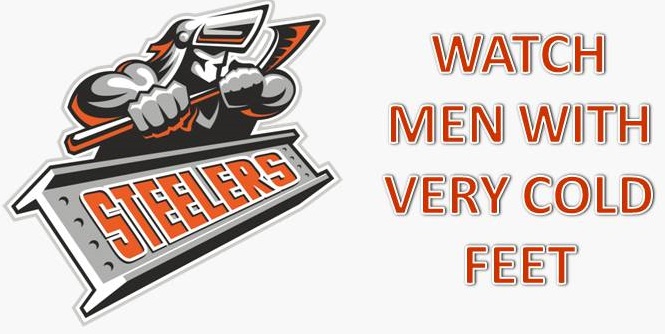 STEELERS V’s PANTHERSDear Parent / Guardian,Our Group trip to watch the Sheffield Steeler’s V’s Nottingham Panthers Ice Hockey Match is this Saturday at Sheffield Arena. If you booked tickets to attend this event please see the details below.All members need to attend the event in their uniform (jumper/shirt & necker). We are the biggest group attending and there will be a shout out for us at some point so let’s make sure we do ourselves proud with the loudest cheers!Ticket collection will be run by our Leader team outside Entrance B between 6pm and 6:30pm Leaders will direct you to the right person for ticket allocations as we will break these up to get tickets out to everyone as quickly as possible. The match starts at 7pm and it’s going to be busy with so please arrive for tickets in this time slot.If parents / guardians have booked tickets these will be issued with your child’s and then you are free to go in and sort yourselves out. We ask that you are responsible for your child so you don’t need to check out with a Leader at the end of the night.For any members attending without an adult there will be Leaders there to make sure everyone is sorted and tickets are allocated so they sit with friends. Leaders will be with members at the end of the night and we ask you meet us back outside Entrance B so we can make sure they are checked out and everyone is accounted for. It is likely you will need to park up somewhere and walk to the entrance to meet us. Pick up is at 9:45pm.If for any reason you have booked tickets but are now unable to attend please confirm this to me ASAP as we do have a reserves list for tickets so could re allocate these.
If you have any further questions please email or ring me.
ThanksLauraAssistant Group Scout LeaderPenistone Scout Grouplaura@penistonescoutgroup.org.uk07841343173